ОТЧЕТ 
о выполнении мероприятий, предусмотренных
Планом противодействия коррупции в Краснодарском крае, утвержденным распоряжением главы администрации (губернатора) Краснодарского края
от 30.09.2008 № 789-р по итогам 1 полугодия 2020 года
представляет администрация Красносельского городского поселения Гулькевичского района
(наименование органа местного самоуправления муниципального образования Краснодарского края)Заместитель главыКрасносельского городского поселенияГулькевичского района                                                                                                                                              Д.М.Бражко№п/пМероприятиеМероприятиеИнформация об исполнении (о ходе исполнения) мероприятияИнформация об исполнении (о ходе исполнения) мероприятия122335.1. Оценка восприятия уровня коррупции и мониторинг коррупционных рисков5.1. Оценка восприятия уровня коррупции и мониторинг коррупционных рисков5.1. Оценка восприятия уровня коррупции и мониторинг коррупционных рисков5.1. Оценка восприятия уровня коррупции и мониторинг коррупционных рисков5.1.1Оценка восприятия уровня коррупции в администрации Красносельского городского поселения Гулькевичского района, размещение результатов на официальном сайте в информационно-телекоммуникационной сети «Интернет»Оценка восприятия уровня коррупции в администрации Красносельского городского поселения Гулькевичского района, размещение результатов на официальном сайте в информационно-телекоммуникационной сети «Интернет»Постановлением администрации Красносельского городского поселения Гулькевичского района от 11.09.2018 года № 102 внесены изменения в постановление администрации Красносельского городского поселения Гулькевичского района от 16.05.2017 года № 57 «Об утверждении положения о порядке мониторинга восприятия уровня коррупции в Красносельском городском поселении Гулькевичского района».Администрации Красносельского городского поселения Гулькевичского района, планирует провести социологические исследования по определению отношения населения Красносельского городского поселения Гулькевичского района к проблеме коррупции в четвертом квартале 2020 года, для выявления наиболее рискогенных сфер коррупционных проявлений.Оценка восприятия уровня коррупции в администрации Красносельского городского поселения Гулькевичского района, размещение результатов на официальном сайте в информационно-телекоммуникационной сети «Интернет»Оценка восприятия уровня коррупции в администрации Красносельского городского поселения Гулькевичского района, размещение результатов на официальном сайте в информационно-телекоммуникационной сети «Интернет»Постановлением администрации Красносельского городского поселения Гулькевичского района от 11.09.2018 года № 102 внесены изменения в постановление администрации Красносельского городского поселения Гулькевичского района от 16.05.2017 года № 57 «Об утверждении положения о порядке мониторинга восприятия уровня коррупции в Красносельском городском поселении Гулькевичского района».Администрации Красносельского городского поселения Гулькевичского района, планирует провести социологические исследования по определению отношения населения Красносельского городского поселения Гулькевичского района к проблеме коррупции в четвертом квартале 2020 года, для выявления наиболее рискогенных сфер коррупционных проявлений.Оценка восприятия уровня коррупции в администрации Красносельского городского поселения Гулькевичского района, размещение результатов на официальном сайте в информационно-телекоммуникационной сети «Интернет»Оценка восприятия уровня коррупции в администрации Красносельского городского поселения Гулькевичского района, размещение результатов на официальном сайте в информационно-телекоммуникационной сети «Интернет»Постановлением администрации Красносельского городского поселения Гулькевичского района от 11.09.2018 года № 102 внесены изменения в постановление администрации Красносельского городского поселения Гулькевичского района от 16.05.2017 года № 57 «Об утверждении положения о порядке мониторинга восприятия уровня коррупции в Красносельском городском поселении Гулькевичского района».Администрации Красносельского городского поселения Гулькевичского района, планирует провести социологические исследования по определению отношения населения Красносельского городского поселения Гулькевичского района к проблеме коррупции в четвертом квартале 2020 года, для выявления наиболее рискогенных сфер коррупционных проявлений.Оценка восприятия уровня коррупции в администрации Красносельского городского поселения Гулькевичского района, размещение результатов на официальном сайте в информационно-телекоммуникационной сети «Интернет»Оценка восприятия уровня коррупции в администрации Красносельского городского поселения Гулькевичского района, размещение результатов на официальном сайте в информационно-телекоммуникационной сети «Интернет»Постановлением администрации Красносельского городского поселения Гулькевичского района от 11.09.2018 года № 102 внесены изменения в постановление администрации Красносельского городского поселения Гулькевичского района от 16.05.2017 года № 57 «Об утверждении положения о порядке мониторинга восприятия уровня коррупции в Красносельском городском поселении Гулькевичского района».Администрации Красносельского городского поселения Гулькевичского района, планирует провести социологические исследования по определению отношения населения Красносельского городского поселения Гулькевичского района к проблеме коррупции в четвертом квартале 2020 года, для выявления наиболее рискогенных сфер коррупционных проявлений.Оценка восприятия уровня коррупции в администрации Красносельского городского поселения Гулькевичского района, размещение результатов на официальном сайте в информационно-телекоммуникационной сети «Интернет»Оценка восприятия уровня коррупции в администрации Красносельского городского поселения Гулькевичского района, размещение результатов на официальном сайте в информационно-телекоммуникационной сети «Интернет»Постановлением администрации Красносельского городского поселения Гулькевичского района от 11.09.2018 года № 102 внесены изменения в постановление администрации Красносельского городского поселения Гулькевичского района от 16.05.2017 года № 57 «Об утверждении положения о порядке мониторинга восприятия уровня коррупции в Красносельском городском поселении Гулькевичского района».Администрации Красносельского городского поселения Гулькевичского района, планирует провести социологические исследования по определению отношения населения Красносельского городского поселения Гулькевичского района к проблеме коррупции в четвертом квартале 2020 года, для выявления наиболее рискогенных сфер коррупционных проявлений.Оценка восприятия уровня коррупции в администрации Красносельского городского поселения Гулькевичского района, размещение результатов на официальном сайте в информационно-телекоммуникационной сети «Интернет»Оценка восприятия уровня коррупции в администрации Красносельского городского поселения Гулькевичского района, размещение результатов на официальном сайте в информационно-телекоммуникационной сети «Интернет»Постановлением администрации Красносельского городского поселения Гулькевичского района от 11.09.2018 года № 102 внесены изменения в постановление администрации Красносельского городского поселения Гулькевичского района от 16.05.2017 года № 57 «Об утверждении положения о порядке мониторинга восприятия уровня коррупции в Красносельском городском поселении Гулькевичского района».Администрации Красносельского городского поселения Гулькевичского района, планирует провести социологические исследования по определению отношения населения Красносельского городского поселения Гулькевичского района к проблеме коррупции в четвертом квартале 2020 года, для выявления наиболее рискогенных сфер коррупционных проявлений.5.1.2Проведение мониторинга коррупционных рисков в администрации Красносельского городского поселения Гулькевичского районаПроведение мониторинга коррупционных рисков в администрации Красносельского городского поселения Гулькевичского районаВ соответствии с постановлением администрации Красносельского городского поселения Гулькевичского района от 21 сентября 2016 года № 197 «О внесении изменения в постановление администрации Красносельского городского поселения Гулькевичского района от 1 июля 2014 года № 142 «Об утверждении положения о порядке проведения мониторинга коррупционных рисков в Красносельского городского поселения Гулькевичского района» была проведена соответствующая работа по сбору и обработке информации, в результате чего составлен отчет о проведении мониторинга коррупционных рисков в Красносельском городском поселении Гулькевичского района за 2019 год, который размещен на официальном сайте Красносельского городского поселения Гулькевичского района http://gp-krasnoselskoe.ru.Результаты проведенного мониторинга восприятия уровня коррупции в  Красносельском поселении свидетельствуют о том, что к «высокой» степени участия должностных лиц в осуществлении коррупционно-опасных функций относятся лица, проходящие муниципальную службу в органах исполнительной власти администрации Красносельского городского поселения Гулькевичского района, в должностные обязанности которых входит: предоставление муниципальных услуг гражданам и организациям; управление муниципальным имуществом; распоряжение земельными участками, находящимися в муниципальной собственности.По результатам проведения в 2019 году мониторинга коррупционных рисков постановлением администрации Красносельского городского поселения Гулькевичского района от 9 июля 2015 года № 114-р в перечень должностей муниципальной службы в администрации Красносельского городского поселения Гулькевичского района, предусмотренных статьей 12 Федерального закона от 25 декабря 2008 года № 273-ФЗ «О противодействии коррупции» в наибольшей степени подверженных риску коррупции, внесены соответствующие изменения. В указанный перечень вошли все должности муниципальной службы:Высшие должности муниципальной службы:заместитель главы Красносельского городского поселения Гулькевичский район.Ведущие должности муниципальной службы:главный специалист;Старшие должности муниципальной службы:ведущий специалист;Младшие должности муниципальной службы:специалист 1 категории.В целях дальнейшей нейтрализации коррупционных рисков предлагается: - руководителям администрации Красносельского городского поселения Гулькевичского района продолжать постоянно проводить разъяснительную работу среди муниципальных служащих о недопущении фактов коррупционных проявлений;- следовать установленным в стандартах и административных регламентах требованиям при предоставлении различных видов услуг и принятии решений, а также расширять перечень оказываемых муниципальных услуг на основе МКУ «МФЦ» до 100% в целях снижения факторов коррупции и повышения качества услуг для населения; - перейти на предоставление услуг также и в электронном виде, путем подачи гражданином заявления на Портале государственных и муниципальных услуг Краснодарского края;- продолжить работу по формированию антикоррупционного мировоззрения у населения посредством СМИ (повышение правовой грамотности населения посредством обнародования в специально установленных местах муниципальных правовых актов органов местного самоуправления Красносельского городского поселения Гулькевичского района и размещения их на сайтах администраций);- включение в административные регламенты предоставления услуг сведений об административных процедурах предоставления муниципальных услуг на основе МФЦ.         С целью совершенствования работы по противодействию коррупции муниципальные служащие направляются на курсы повышения квалификации или переподготовки. В 2020 году планируется пройти курс повышение квалификации 1 человек.          В администрации Красносельского городского поселения Гулькевичского района работают телефоны «Горячей линии» и «Телефоны доверия», по которым граждане могут обратиться с вопросами, требующими безотлагательного разрешения и сообщить о фактах коррупционных проявлений и злоупотреблений. В 2020 году сообщений о коррупциогеных фактах» не поступало и в письменных обращениях граждан вопросов злоупотребления служебным положением не содержалось.5.1.3Внесение изменений в должностные инструкции муниципальных служащих администрации Красносельского городского поселения Гулькевичского района, проходящих службу на должностях, замещение которых связано с коррупционными рискамиВнесение изменений в должностные инструкции муниципальных служащих администрации Красносельского городского поселения Гулькевичского района, проходящих службу на должностях, замещение которых связано с коррупционными рискамиПо итогам проведения мониторинга коррупционных рисков в администрации Красносельского городского поселения Гулькевичского района согласно оценке граждан, выявлены наиболее коррумпированные сферы в администрации Красносельского городского поселения Гулькевичского района (в порядке убывания): здравоохранение, образование, имущественные, земельные отношения. Данные сведения были учтены при разработке в январе 2020 года в новой редакции должностных инструкций муниципальных служащих, проходящих муниципальную службу на должностях, замещение которых связано с коррупционными рисками, внесены соответствующие изменения, регламентирующие их обязанности при осуществлении должностных полномочий, в том числе и положения, предусмотренные Федеральным законом от 2 марта 2007 года № 25-ФЗ «О муниципальной службе в Российской Федерации».5.2. Противодействие коррупции в администрации Красносельского городского поселения Гулькевичского района. Повышение эффективности работы должностных лиц, ответственных за профилактику коррупционных и иных правонарушений в администрации Красносельского городского поселения Гулькевичского района5.2. Противодействие коррупции в администрации Красносельского городского поселения Гулькевичского района. Повышение эффективности работы должностных лиц, ответственных за профилактику коррупционных и иных правонарушений в администрации Красносельского городского поселения Гулькевичского района5.2. Противодействие коррупции в администрации Красносельского городского поселения Гулькевичского района. Повышение эффективности работы должностных лиц, ответственных за профилактику коррупционных и иных правонарушений в администрации Красносельского городского поселения Гулькевичского района5.2. Противодействие коррупции в администрации Красносельского городского поселения Гулькевичского района. Повышение эффективности работы должностных лиц, ответственных за профилактику коррупционных и иных правонарушений в администрации Красносельского городского поселения Гулькевичского района5.2.1Организация повышения квалификации муниципальных служащих, в должностные обязанности которых входит участие в противодействии коррупцииОрганизация повышения квалификации муниципальных служащих, в должностные обязанности которых входит участие в противодействии коррупцииВ 4 квартале 2020 года по мере необходимости будет направлен специалист для обучение по противодействию коррупции.5.2.2Организация обучения муниципальных служащих, впервые поступивших на муниципальную службу, по образовательным программам в области противодействия коррупцииОрганизация обучения муниципальных служащих, впервые поступивших на муниципальную службу, по образовательным программам в области противодействия коррупцииЗа истекший период 2020 года не поступали на муниципальную службу муниципальные служащие 5.2.3Обеспечение использования всеми лицами, претендующими на замещение должностей или замещающими должности, осуществление полномочий по которым влечет за собой обязанность представлять сведения о своих доходах, расходах, об имуществе и обязательствах имущественного характера, о доходах, расходах, об имуществе и обязательствах имущественного характера своих супругов и несовершеннолетних детей, при заполнении справок о доходах, расходах, об имуществе и обязательствах имущественного характера специального программного обеспечения «Справки БК»Обеспечение использования всеми лицами, претендующими на замещение должностей или замещающими должности, осуществление полномочий по которым влечет за собой обязанность представлять сведения о своих доходах, расходах, об имуществе и обязательствах имущественного характера, о доходах, расходах, об имуществе и обязательствах имущественного характера своих супругов и несовершеннолетних детей, при заполнении справок о доходах, расходах, об имуществе и обязательствах имущественного характера специального программного обеспечения «Справки БК»В 2020 году проведен анализ сведений о доходах, расходах, об имуществе и обязательствах имущественного характера, в отношении 9 муниципальных служащих, в отношении, предоставленных специального программного обеспечения «Справки БК». Признаков нарушения законодательства Российской Федерации о муниципальной службе и о противодействии коррупции не выявлено.5.2.4Анализ сведений о доходах, об имуществе и обязательствах имущественного характера, представленных гражданами, претендующими на замещение должностей муниципальной службы, муниципальными служащими, руководителями подведомственных муниципальных учрежденийАнализ сведений о доходах, об имуществе и обязательствах имущественного характера, представленных гражданами, претендующими на замещение должностей муниципальной службы, муниципальными служащими, руководителями подведомственных муниципальных учрежденийВ 2020 году анализ сведений о доходах, расходах, об имуществе и обязательствах имущественного характера, в отношении граждан, претендующих на замещение должностей руководителей подведомственных муниципальных учреждений не проводился в связи с тем, что не было претендующих граждан на эти должности. Был проведен анализ сведений о доходах, расходах, об имуществе и обязательствах имущественного характера за 2019 год, в отношении 9 муниципальных служащих, Признаков нарушения законодательства Российской Федерации о муниципальной службе и о противодействии коррупции не выявлено.5.2.5Проведение проверок достоверности и полноты сведений о доходах, об имуществе и обязательствах имущественного характера, представляемых гражданами, претендующими на замещение должностей муниципальной службыПроведение проверок достоверности и полноты сведений о доходах, об имуществе и обязательствах имущественного характера, представляемых гражданами, претендующими на замещение должностей муниципальной службыПроверки в отношении претендующих на должности муниципальной службы не проводились ввиду отсутствия оснований для них.5.2.6Проведение проверок по случаям несоблюдения муниципальными служащими запретов, ограничений и неисполнения обязанностей, установленных в целях противодействия коррупции, в том числе проверок достоверности и полноты представляемых ими сведений о доходах, об имуществе и обязательствах имущественного характераПроведение проверок по случаям несоблюдения муниципальными служащими запретов, ограничений и неисполнения обязанностей, установленных в целях противодействия коррупции, в том числе проверок достоверности и полноты представляемых ими сведений о доходах, об имуществе и обязательствах имущественного характераПроверки в отношении муниципальных служащих не проводились ввиду отсутствия оснований для них.5.2.7Контроль за соблюдением лицами, замещающими должности муниципальной службы, требований законодательства Российской Федерации о противодействии коррупции, касающихся предотвращения и урегулирования конфликта интересов, в том числе за привлечением таких лиц к ответственности в случае их несоблюденияКонтроль за соблюдением лицами, замещающими должности муниципальной службы, требований законодательства Российской Федерации о противодействии коррупции, касающихся предотвращения и урегулирования конфликта интересов, в том числе за привлечением таких лиц к ответственности в случае их несоблюденияВ 2020 году случаев несоблюдения ограничений, запретов и неисполнения обязанностей, установленных в целях противодействия коррупции, нарушения ограничений, касающихся получения подарков и порядка сдачи подарков, не выявлено.5.2.8Организация работы по рассмотрению уведомлений муниципальных служащих о факте обращения в целях склонения к совершению коррупционных правонарушенийОрганизация работы по рассмотрению уведомлений муниципальных служащих о факте обращения в целях склонения к совершению коррупционных правонарушенийПостановлением администрации Красносельского городского поселения Гулькевичского района от 21 ноября 2014 года № 246 утвержден Порядок уведомления представителя нанимателя (работодателя) о фактах обращения в целях склонения муниципального служащего администрации Красносельского городского поселения Гулькевичского района к совершению коррупционных правонарушений. За истекший период 2020 года поступило 2 уведомления.5.2.9Осуществление контроля исполнения муниципальными служащими обязанности по предварительному уведомлению представителя нанимателя о выполнении иной оплачиваемой работыОсуществление контроля исполнения муниципальными служащими обязанности по предварительному уведомлению представителя нанимателя о выполнении иной оплачиваемой работыРабота по выявлению случаев возникновения конфликта интересов на муниципальной службе, одной из сторон которого являются муниципальные служащие администрации Красносельского городского поселения Гулькевичского района (далее – муниципальный служащий), проведена по следующим сферам возможного возникновения конфликта интересов:1. Конфликт интересов, связанный с выполнением муниципальным служащим иной оплачиваемой работы.В администрации Красносельского городского поселения Гулькевичского района ведется Журнал регистрации уведомлений о выполнении иной оплачиваемой работы. В 2020 году 
2 муниципальных служащих уведомил представителей нанимателя (работодателя) о выполнении муниципальными служащими иной оплачиваемой работы. В июне 2020 года проводилось заседание комиссии по соблюдению требований к служебному поведению муниципальных служащих и урегулированию конфликта интересов в администрации Красносельского городского поселения Гулькевичского района. Работодателем данное уведомление согласовано.5.2.10Мониторинг исполнения установленного порядка сообщения муниципальными служащими о получении подарка в связи с их должностным положением или исполнением ими должностных обязанностейМониторинг исполнения установленного порядка сообщения муниципальными служащими о получении подарка в связи с их должностным положением или исполнением ими должностных обязанностейПри принятии на муниципальную службу проводится ознакомление под роспись претендентов с положениями Закона Краснодарского края от 8 июня 2007 года № 1244-КЗ «О муниципальной службе в Российской Федерации», касающихся обязанности муниципальных служащих сообщать в случаях, установленных федеральными законами, о получении ими подарков в связи с их должностным положением или в связи с исполнением ими служебных обязанностей, с положением, утвержденным  постановлением администрации Красносельского городского поселения Гулькевичского района от 30 января 2017 года № 11 «Об утверждении положения о сообщении лицами, замещающими муниципальные должности, муниципальными служащими администрации Красносельского городского поселения Гулькевичского района о получении подарка в связи с их должностным положением или исполнением ими служебных (должностных) обязанностей, сдаче и оценке подарка, реализации (выкупе) и зачислении средств, вырученных от его реализации». Сообщений не поступало.5.2.11Повышение эффективности кадровой работы в части ведения личных дел лиц, замещающих муниципальные должности и должности муниципальной службы, в том числе контроля за актуализацией сведений, содержащихся в анкетах, представляемых при назначении на указанные должности и поступлении на такую службуПовышение эффективности кадровой работы в части ведения личных дел лиц, замещающих муниципальные должности и должности муниципальной службы, в том числе контроля за актуализацией сведений, содержащихся в анкетах, представляемых при назначении на указанные должности и поступлении на такую службуПроводится ежеквартально сравнительный анализ сведений, содержащихся в личных делах муниципальных служащих с целью выявления родственников и свойственников.	Осуществляется контроль за актуализацией сведений, содержащихся в анкетах, представляемых при назначении на должности муниципальной службы, об их родственниках и свойственниках в целях выявления возможного конфликта интересов.5.2.12Осуществление с участием общественных объединений, уставной задачей которых является участие в противодействии коррупции, и других институтов гражданского общества комплекса организационных, разъяснительных и иных мер по соблюдению муниципальными служащими ограничений и запретов, а также по исполнению ими обязанностей, установленных в целях противодействия коррупцииОсуществление с участием общественных объединений, уставной задачей которых является участие в противодействии коррупции, и других институтов гражданского общества комплекса организационных, разъяснительных и иных мер по соблюдению муниципальными служащими ограничений и запретов, а также по исполнению ими обязанностей, установленных в целях противодействия коррупцииВ феврале 2020 года проведены занятия с муниципальными служащими администрации Красносельского городского поселения Гулькевичского района по пропаганде негативного отношения к коррупционным проявлениям, изучению законодательства об ответственности за совершение коррупционных правонарушений и преступлений, по вопросу проведения проверки соблюдения муниципальными служащими установленных запретов и ограничений, достоверности представляемых ими сведений о доходах, расходах, об имуществе и обязательствах имущественного характера, приведены типичные ситуации возникновения конфликта интересов.В администрации Красносельского городского поселения Гулькевичского района отсутствуют общественные объединения и организации, уставной задачей которых является участие в противодействии коррупции. Председатель ветеранов войны, труда, вооруженных сил и правоохранительных органов В.А. Штанько входит в состав Совета по противодействию коррупции в администрации Красносельского городского поселения Гулькевичского района.5.2.13Информирование муниципальных служащих о требованиях законодательства Российской Федерации о противодействии коррупции и его изменениях, формирование антикоррупционного поведенияИнформирование муниципальных служащих о требованиях законодательства Российской Федерации о противодействии коррупции и его изменениях, формирование антикоррупционного поведенияПри принятии на муниципальную службу проводится ознакомление под роспись претендентов с положениями Закона Краснодарского края от 8 июня 2007 года № 1244-КЗ «О муниципальной службе в Российской Федерации», касающихся обязанности муниципальных служащих сообщать в случаях, установленных федеральными законами, о получении ими подарков в связи с их должностным положением или в связи с исполнением ими служебных обязанностей, с положением, утвержденным постановлением администрации Красносельского городского поселения Гулькевичского района от 30 января 2017 года № 11 «Об утверждении положения о сообщении лицами, замещающими муниципальные должности, муниципальными служащими администрации Красносельского городского поселения Гулькевичского района о получении подарка в связи с их должностным положением или исполнением ими служебных (должностных) обязанностей, сдаче и оценке подарка, реализации (выкупе) и зачислении средств, вырученных от его реализации».На официальном сайте администрации Красносельского городского поселения Гулькевичского района в сети интернет http://gp-krasnoselskoe.ru в разделе «Администрация»/ «Противодействие коррупции»/ размещена вся необходимая информация по противодействию коррупции.по молодежи направил номинацию «Социальный плакат» для участия в конкурс.В здании администрации размещен тематический стенд, на котором размещены памятки по коррупции.5.2.14Проведение в установленном порядке антикоррупционной экспертизы проектов муниципальных нормативных правовых актовПроведение в установленном порядке антикоррупционной экспертизы проектов муниципальных нормативных правовых актовАнтикоррупционная экспертиза проектов муниципальных нормативных правовых актов проводится в соответствии с должностными обязанностями муниципальными служащими администрации Красносельского городского поселения Гулькевичского района; проекты муниципальных нормативных правовых актов направляются в прокуратуру Гулькевичского района для проведения правовой, антикоррупционной экспертизы. В целях соблюдения требований, предусмотренных Федеральным законом от 17 июля 2009 года № 172-ФЗ «Об антикоррупционной экспертизе нормативных правовых актов и проектов нормативных правовых актов», Законом Краснодарского края от 23 июля 2009 года № 1789-КЗ «О противодействии коррупции в Краснодарском крае» органами местного самоуправления администрацией Красносельского городского поселения Гулькевичского района направляются проекты нормативных правовых актов для проведения антикоррупционной экспертизы.Антикоррупционная экспертиза нормативных правовых актов администрации Красносельского городского поселения Гулькевичского района проводится в соответствии с Порядком проведения антикоррупционной экспертизы нормативных правовых актов и проектов нормативных правовых актов администрации Красносельского городского поселения Гулькевичского района, утвержденным постановлением администрации Красносельского городского поселения Гулькевичского района от 19 января 2016 года № 9 «Об утверждении порядка проведения антикоррупционной экспертизы нормативных правовых актов и проектов нормативных правовых актов администрации Красносельского городского поселения Гулькевичского района», нормативных правовых актов Совета Красносельского городского поселения Гулькевичского района – Порядком проведения антикоррупционной экспертизы нормативных правовых актов и проектов нормативных правовых актов Совета Красносельского городского поселения Гулькевичского района, утвержденным решением Совета Красносельского городского поселения Гулькевичского района от 21 января 2016 года № 4.В администрации Красносельского городского поселения Гулькевичского района также утвержден аналогичный порядок проведения антикоррупционной экспертизы. Антикоррупционная экспертиза в поселении проводится специалистом, ответственным за проведения антикоррупционной экспертизы.За истекший период 2020 года год администрацией Красносельского городского поселения Гулькевичского района проведено 17 заключений антикоррупционной экспертизы.заключения независимых экспертов не поступали.5.2.15Проведение в установленном порядке мониторинга правоприменения муниципальных нормативных правовых актовПроведение в установленном порядке мониторинга правоприменения муниципальных нормативных правовых актовПостановлением администрации Красносельского городского поселения Гулькевичского района от 1 июля 2014 года № 141 утверждено положение о порядке проведения мониторинга правоприменения нормативных правовых актов администрации Красносельского городского поселения Гулькевичского района. Постановлением администрации Красносельского городского поселения Гулькевичского района от 5 сентября 2019 года № 172 утвержден План мониторинга правоприменения нормативных правовых актов администрации Красносельского городского поселения Гулькевичского района на 2020 год.В целях проведения Мониторинга были проанализированы 19 нормативных правовых актов. Все выявленные противоречия законодательству Российской Федерации, Краснодарского края устранены, внесены изменения в 12 нормативных правовых актов, 7 нормативных правовых актов соответствуют действующему законодательству. Кроме того, приводились в соответствие с действующим законодательством нормативные правовые акты администрации Красносельского городского поселения Гулькевичского района.В 2020 году проанализированы 19 нормативных правовых актов. Все выявленные противоречия законодательству Российской Федерации, Краснодарского края устранены, внесены изменения в 1 нормативный правовой акт, в 10 нормативных правовых актов (утверждающих регламенты предоставления муниципальных услуг) приняты в связи с изменениями действующего законодательства, все нормативно правовые акты соответствуют действующему законодательству.5.2.16Принятие (издание), изменение или признание утратившими силу (отмена) муниципальных нормативных правовых актов, направленных на устранение нарушений, выявленных при мониторинге правопримененияПринятие (издание), изменение или признание утратившими силу (отмена) муниципальных нормативных правовых актов, направленных на устранение нарушений, выявленных при мониторинге правопримененияМониторинг правоприменения нормативных правовых актов администрации Красносельского городского поселения Гулькевичского района проводится на постоянной основе, независимо от утвержденного плана. Все выявленные противоречия действующему законодательству устраняются в разумные сроки.5.3. Совершенствование взаимодействия органов местного самоуправления со средствами массовой информации, населением и институтами гражданского общества по вопросам противодействия коррупции5.3. Совершенствование взаимодействия органов местного самоуправления со средствами массовой информации, населением и институтами гражданского общества по вопросам противодействия коррупции5.3. Совершенствование взаимодействия органов местного самоуправления со средствами массовой информации, населением и институтами гражданского общества по вопросам противодействия коррупции5.3. Совершенствование взаимодействия органов местного самоуправления со средствами массовой информации, населением и институтами гражданского общества по вопросам противодействия коррупции5.3.15.3.1Обеспечение взаимодействия администрации Красносельского городского поселения Гулькевичского района со средствами массовой информации в сфере противодействия коррупции, в том числе освещение проводимых мер по противодействию коррупцииНа официальном сайте администрации Красносельского городского поселения Гулькевичского района в сети интернет http://gp-krasnoselskoe.ru/ в разделе «Администрация»/ «Противодействие коррупции»/ размещена вся необходимая информация по противодействию коррупции.5.3.25.3.2Организация администрацией Красносельского городского поселения Гулькевичского района проведения мероприятий антикоррупционной направленности, в том числе с участием общественности (встречи по вопросам противодействия коррупции)Рассмотрение на заседании Совета по противодействию коррупции в администрации Красносельского городского поселения Гулькевичского района отчета о выполнении мероприятий, предусмотренных планом противодействия коррупции в администрации Красносельского городского поселения Гулькевичского районаПостановлением администрации Красносельского городского поселения Гулькевичского района от 30 января 2017 года № 11 утверждено положение о сообщении лицами, замещающими муниципальные должности, муниципальными служащими администрации Красносельского городского поселения Гулькевичского района о получении подарка в связи с их должностным положением или исполнением ими служебных (должностных) обязанностей, сдаче и оценке подарка, реализации (выкупе) и зачислении средств, вырученных от его реализации. В целях реализации указанного постановления в администрации Красносельского городского поселения Гулькевичского района действует комиссия по поступлению и выбытию нефинансовых активов, в которую представляется уведомление о получении подарка в связи с должностным положением или исполнением служебных (должностных) обязанностей. Определены ответственные за организацию данной работы. Оформлен журнал о получении подарка в связи с протокольными мероприятиями, служебными командировками и другими официальными мероприятиями. На официальном сайте администрации Красносельского городского поселения Гулькевичского района в сети интернет в разделе «Противодействие коррупции» размещен бланк уведомления о получении подарка. При принятии гражданина на муниципальную службу с целью формирования негативного отношения к дарению подарков в связи с должностным положением или в связи с исполнением ими служебных обязанностей осуществляется ознакомление под роспись с вышеуказанным постановлением и разъяснением его положений. Агитационные листовки «СТОП Коррупция», информационные листовки с телефонами доверия администрации Краснодарского края, Прокуратуры Краснодарского края, ГУ МВД России,  отражающие нетерпимость к коррупционному поведению, содержащие информацию о видах  наказаний за получение и дачу взятки, посредничество во взяточничестве, о запрете принятия подарков в связи с исполнением служебных (трудовых) обязанностей вне зависимости от стоимости подарка размещены в кабинетах муниципальных служащих органов местного самоуправления и подведомственных учреждений (в том числе в местах оказания муниципальных услуг). В муниципальных образовательных учреждениях, учреждениях здравоохранения на информационных стендах размещены листовки «Нет коррупции!», «Не бери - не попадешься!», памятки о неотвратимости наказания за нарушения закона, о телефонах доверия правоохранительных органов. На совещаниях тема дарения подарков постоянно обсуждается с руководителями и сотрудниками образовательных организаций как накануне окончания, так и начала учебного года, с сотрудниками муниципальных учреждений здравоохранения, многофункционального центра по оказанию государственных и муниципальных услуг, территориальных обособленных специализированных подразделений МФЦ.25 апреля 2020 года на сайте поселения размещена информация Международного молодежного конкурса социальной антикоррупционной рекламы «Вместе против коррупции!»5.3.35.3.3Размещение отчета о выполнении плановых мероприятий по противодействию коррупции в администрации Красносельского городского поселения Гулькевичского района в информационно-телекоммуникационной сети «Интернет» на официальном сайте администрации Красносельского городского поселения Гулькевичского района, в разделе «Противодействие коррупции»На официальном сайте администрации Красносельского городского поселения Гулькевичского района в сети интернет http://gp-krasnoselskoe.ru/ в разделе «Администрация»/ «Противодействие коррупции» размещен отчет о выполнении плановых мероприятий по противодействию коррупции.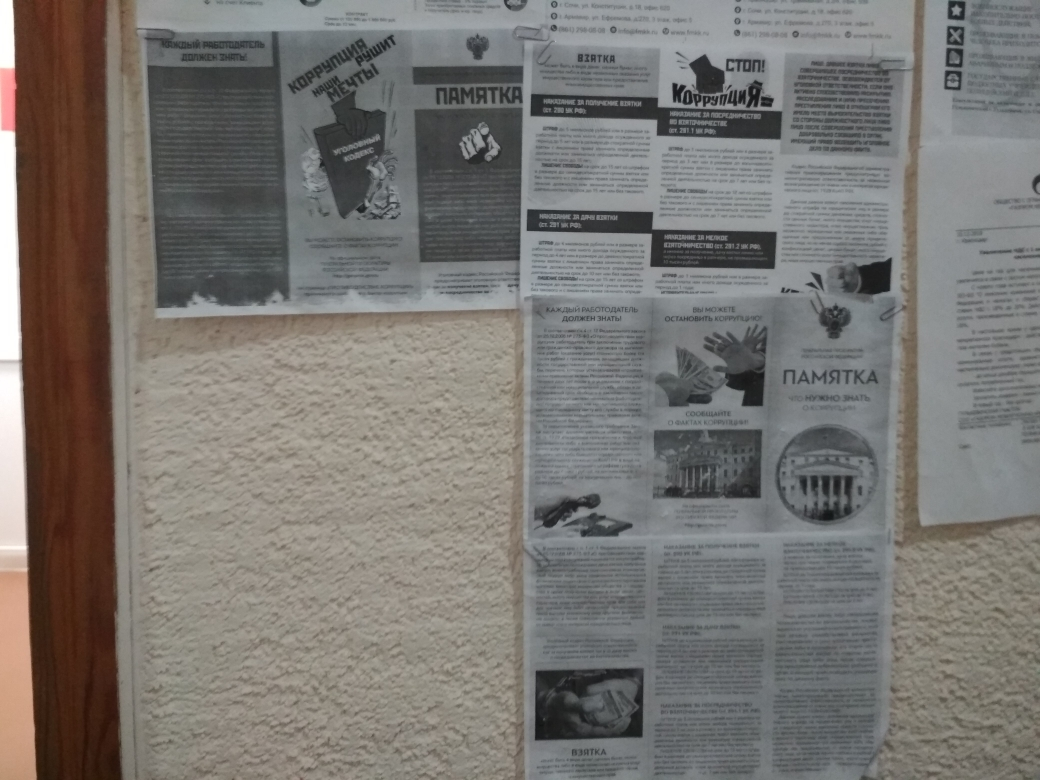 